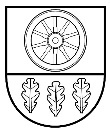 KELMĖS RAJONO SAVIVALDYBĖSTARYBASPRENDIMASDĖL KELMĖS RAJONO SAVIVALDYBĖS VISUOMENĖS SVEIKATOS STEBĖSENOS 2021 METŲ ATASKAITOS PATVIRTINIMO 2022 m. kovo 24 d. Nr. T-77KelmėVadovaudamasi Lietuvos Respublikos vietos savivaldos įstatymo 6 straipsnio 17 punktu, Lietuvos Respublikos visuomenės sveikatos stebėsenos (monitoringo) įstatymo 10 straipsniu, Lietuvos Respublikos sveikatos apsaugos ministro 2003 m. rugpjūčio 11 d. įsakymu Nr. V-488 „Dėl Bendrųjų savivaldybių visuomenės sveikatos stebėsenos nuostatų patvirtinimo“, Kelmės rajono savivaldybės taryba  nusprendžia:Patvirtinti Kelmės rajono savivaldybės visuomenės sveikatos stebėsenos 2021 metų ataskaitą (pridedama). Sprendimas per vieną mėnesį gali būti skundžiamas Regionų apygardos administraciniam teismui, skundą (prašymą) paduodant bet kuriuose šio teismo rūmuose, Lietuvos Respublikos administracinių bylų teisenos įstatymo nustatyta tvarka.Savivaldybės meras 	Ildefonsas Petkevičius